Bear Branch Junior High2018 – 2019 Bell Schedule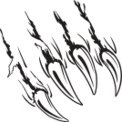 Tutorials6:40 – 7:0525 Minutes1st Period7:15 – 8:0954 Minutes2nd Period(Announcements)8:14 – 9:0955 Minutes3rd Period(ADA Attendance)9:14 – 10:0854 Minutes4th Period10:13 – 11:0754 Minutes5th Period(Includes Lunch)11:12 – 12:3280 MinutesA Lunch11:07 – 11:3225 MinutesB Lunch11:37 – 12:0225 MinutesC Lunch12:07 – 12:3225 Minutes6th Period12:37 – 1:3154 Minutes7th Period1:36 – 2:3054 Minutes